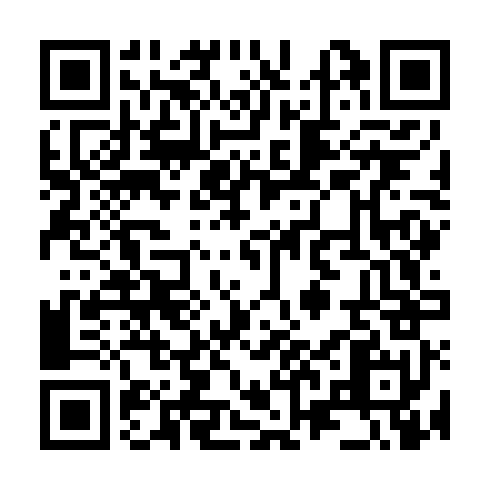 Prayer times for Kuekuatsheu Kutukuaniutshuahp, Quebec, CanadaMon 1 Jul 2024 - Wed 31 Jul 2024High Latitude Method: Angle Based RulePrayer Calculation Method: Islamic Society of North AmericaAsar Calculation Method: HanafiPrayer times provided by https://www.salahtimes.comDateDayFajrSunriseDhuhrAsrMaghribIsha1Mon1:493:4011:595:368:1710:082Tue1:503:4111:595:358:1610:083Wed1:503:4211:595:358:1610:074Thu1:513:4311:595:358:1510:075Fri1:513:4411:595:358:1510:076Sat1:523:4512:005:358:1410:077Sun1:533:4512:005:348:1410:078Mon1:533:4612:005:348:1310:069Tue1:543:4712:005:348:1210:0610Wed1:543:4812:005:348:1110:0611Thu1:553:5012:005:338:1110:0512Fri1:553:5112:005:338:1010:0513Sat1:563:5212:015:328:0910:0514Sun1:573:5312:015:328:0810:0415Mon1:573:5412:015:318:0710:0416Tue1:583:5512:015:318:0610:0317Wed1:593:5712:015:308:0510:0318Thu1:593:5812:015:308:0310:0219Fri2:003:5912:015:298:0210:0120Sat2:014:0112:015:288:0110:0121Sun2:014:0212:015:288:0010:0022Mon2:024:0312:015:277:5810:0023Tue2:034:0512:015:267:579:5924Wed2:044:0612:015:257:569:5825Thu2:044:0812:015:247:549:5826Fri2:054:0912:015:247:539:5727Sat2:064:1112:015:237:519:5628Sun2:064:1212:015:227:509:5529Mon2:074:1412:015:217:489:5430Tue2:084:1512:015:207:469:5431Wed2:094:1712:015:197:459:53